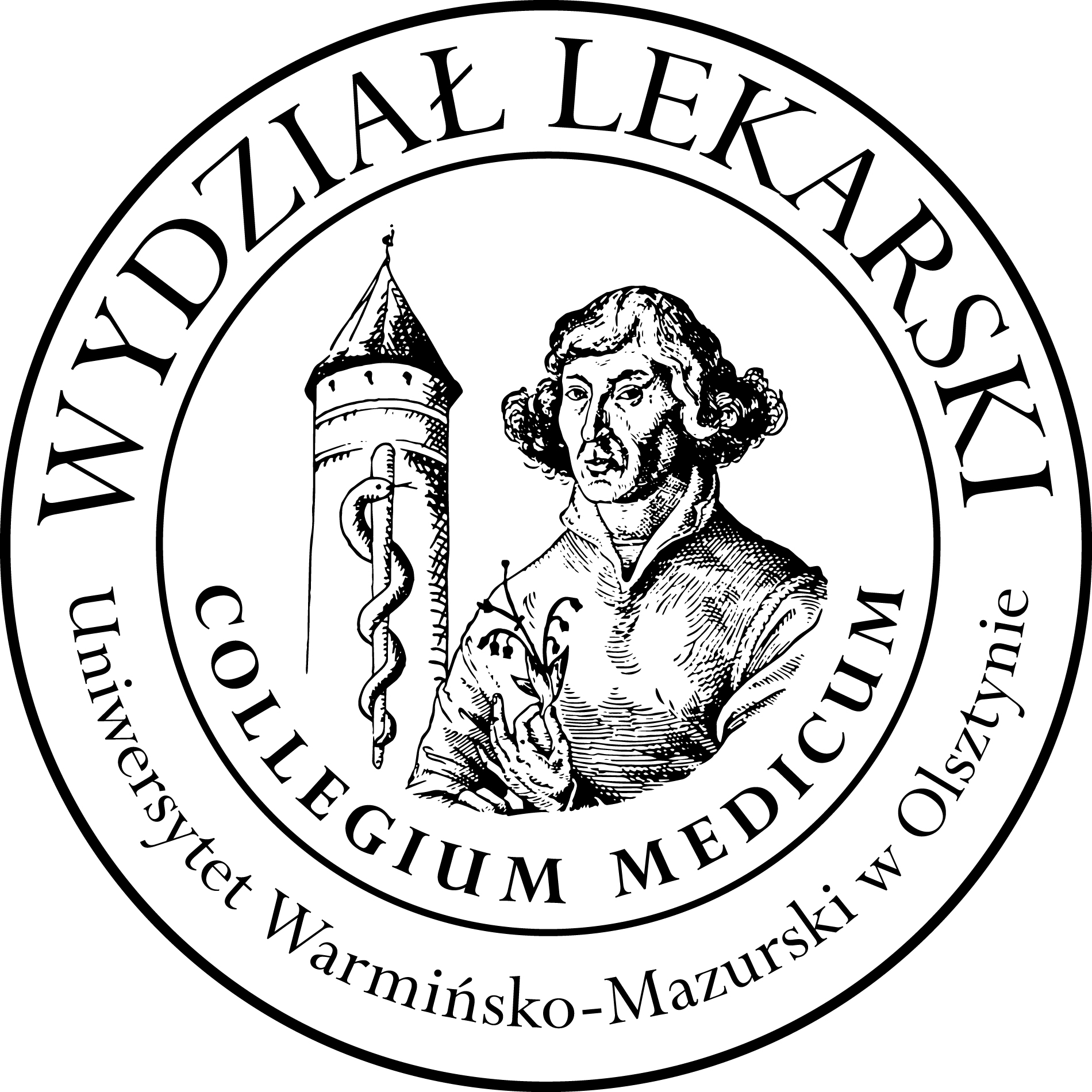 Clinical skills2 year ED – Summer - 2023/2024Coordinator Beata Moczulska MD PhDTeatcher : Sylwia Leśniewska MDClasses  (14h) x 3 groups= 42 h x 3 = 126hGroupDateTimeRoomGr. 122.02.2418.00-20.15CSM 202Gr. 129.02.2418.00-20.15CSM 202Gr. 107.03.2418.00-20.15CSM 106Gr. 115.03.2416.00-19.30CSM 206Gr. 2            19.03.2416.15-18.30CSM 202Gr. 226.03.2416.15-18.30CSM 202Gr. 209.04.2416.15-18.30CSM 202Gr. 216.04.2416.15-19.15CSM 106Gr.322.02.2415.30-17.45CSM 202Gr.329.02.2415.30-17.45CSM 202Gr.307.03.2415.30-17.45CSM 106Gr.314.03.2415.30-18.30CSM 106